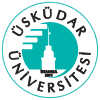                                                          T.C.                                                               ÜSKÜDAR ÜNİVERSİTESİ                    MÜHENDİSLİK VE DOĞA BİLİMLERİ FAKÜLTESİ                      ……………………….. BÖLÜM BAŞKANLIĞINA ÖğrencininAdı Soyadı	:……………………………..	Sınıfı		:……………………….Öğrenci No	:…………………………….	Cep No		:……………………..Fakülte/MYO	:……………………………..	E-Posta		:…………………….Bölüm Program	:…………………………	Tarih		:………………………   …………………   Öğrenci İmza              